Фотоотчет музейного занятия«АТЫ-БАТЫ»для детей разновозрастной группы № 6МАДОУ «Детский сад № 14»Цель: пройти курс молодого бойца, познакомится с военной техникой и амуницией солдата.Сопровождающие воспитанников:Юнусова О.Г. – воспитательТабанова С.А. – воспитательМоскаленко Т.В. – пом. воспитателяБелобородова Н.В. – родительницаЖилина В.В. – родительница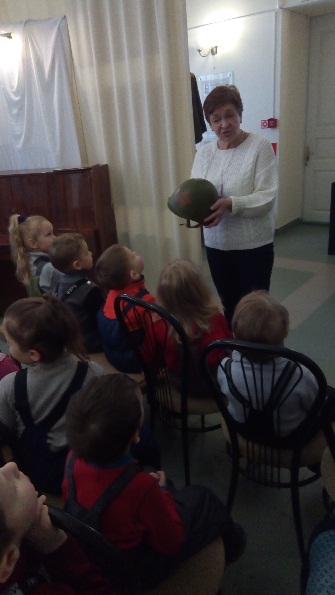 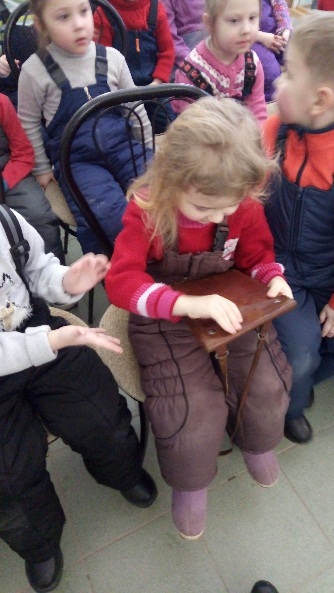 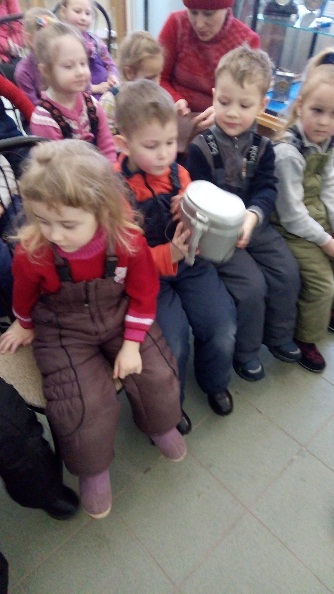 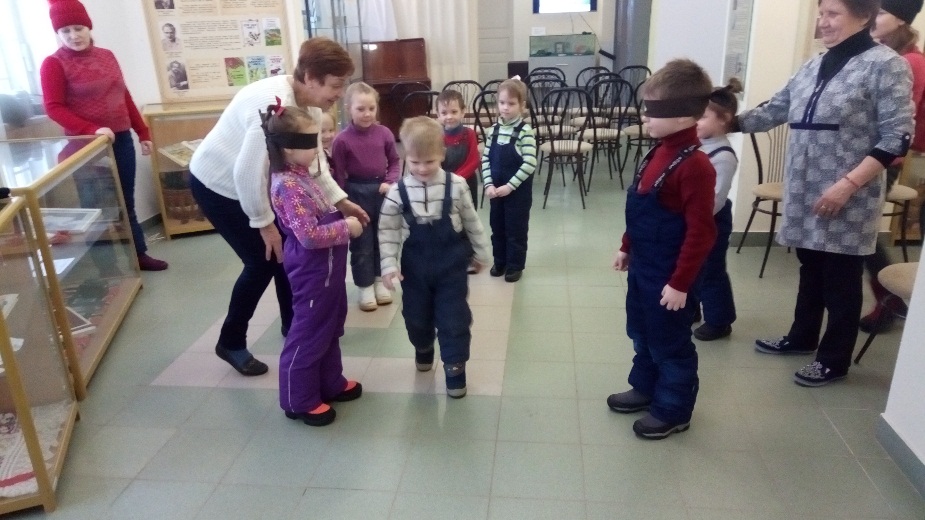 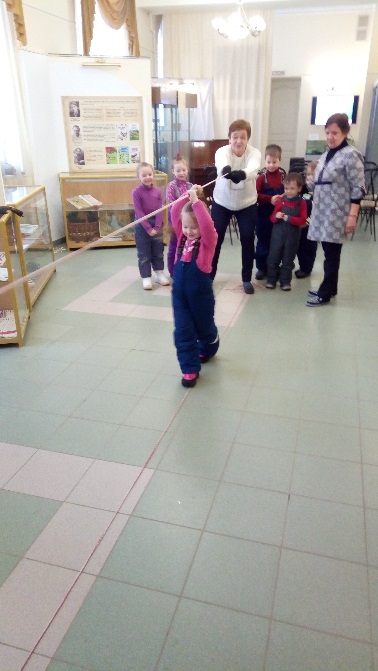 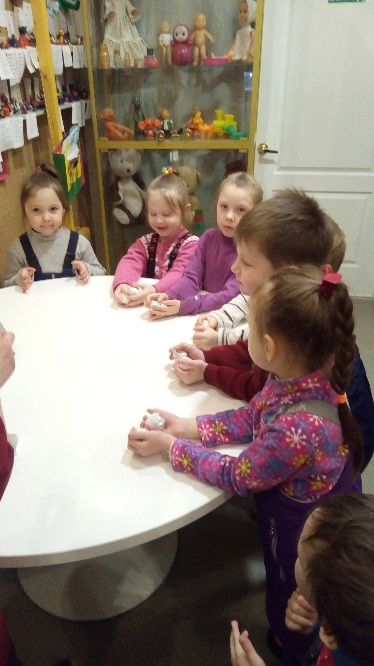 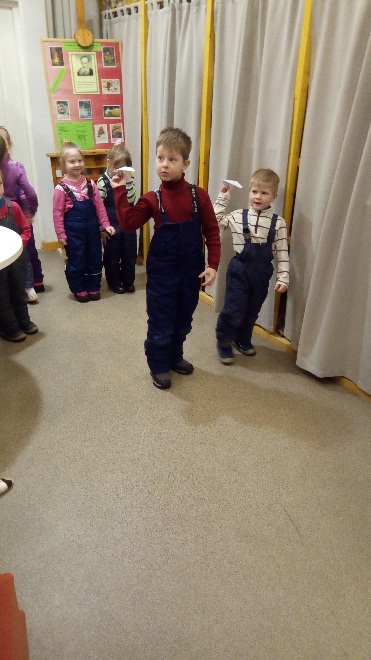 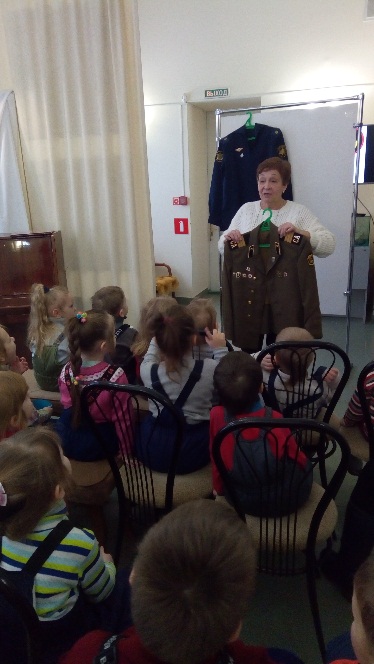 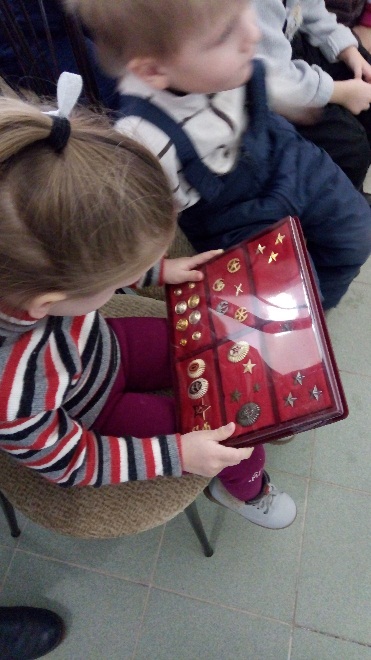 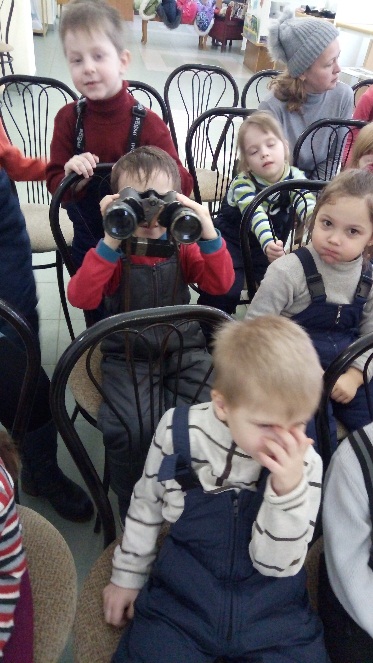 